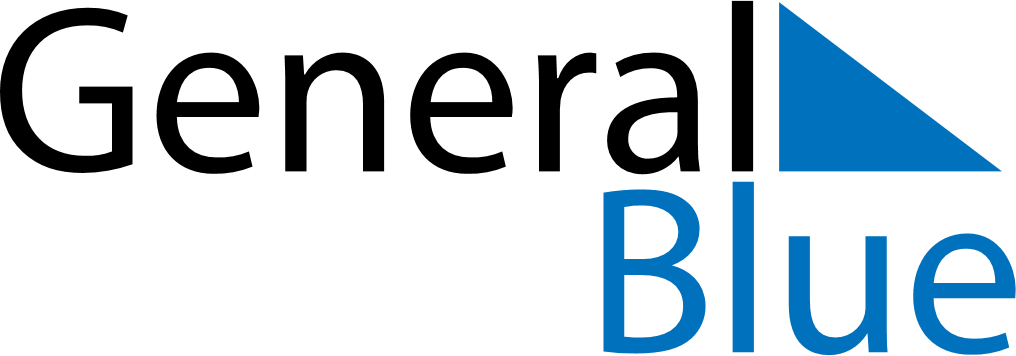 May 2024May 2024May 2024May 2024May 2024May 2024Sumiyn Bulag, East Aimak, MongoliaSumiyn Bulag, East Aimak, MongoliaSumiyn Bulag, East Aimak, MongoliaSumiyn Bulag, East Aimak, MongoliaSumiyn Bulag, East Aimak, MongoliaSumiyn Bulag, East Aimak, MongoliaSunday Monday Tuesday Wednesday Thursday Friday Saturday 1 2 3 4 Sunrise: 4:58 AM Sunset: 7:36 PM Daylight: 14 hours and 37 minutes. Sunrise: 4:57 AM Sunset: 7:37 PM Daylight: 14 hours and 40 minutes. Sunrise: 4:55 AM Sunset: 7:39 PM Daylight: 14 hours and 43 minutes. Sunrise: 4:53 AM Sunset: 7:40 PM Daylight: 14 hours and 46 minutes. 5 6 7 8 9 10 11 Sunrise: 4:52 AM Sunset: 7:42 PM Daylight: 14 hours and 49 minutes. Sunrise: 4:50 AM Sunset: 7:43 PM Daylight: 14 hours and 52 minutes. Sunrise: 4:49 AM Sunset: 7:44 PM Daylight: 14 hours and 55 minutes. Sunrise: 4:47 AM Sunset: 7:46 PM Daylight: 14 hours and 58 minutes. Sunrise: 4:46 AM Sunset: 7:47 PM Daylight: 15 hours and 1 minute. Sunrise: 4:44 AM Sunset: 7:49 PM Daylight: 15 hours and 4 minutes. Sunrise: 4:43 AM Sunset: 7:50 PM Daylight: 15 hours and 7 minutes. 12 13 14 15 16 17 18 Sunrise: 4:41 AM Sunset: 7:52 PM Daylight: 15 hours and 10 minutes. Sunrise: 4:40 AM Sunset: 7:53 PM Daylight: 15 hours and 13 minutes. Sunrise: 4:38 AM Sunset: 7:54 PM Daylight: 15 hours and 15 minutes. Sunrise: 4:37 AM Sunset: 7:56 PM Daylight: 15 hours and 18 minutes. Sunrise: 4:36 AM Sunset: 7:57 PM Daylight: 15 hours and 21 minutes. Sunrise: 4:34 AM Sunset: 7:58 PM Daylight: 15 hours and 23 minutes. Sunrise: 4:33 AM Sunset: 8:00 PM Daylight: 15 hours and 26 minutes. 19 20 21 22 23 24 25 Sunrise: 4:32 AM Sunset: 8:01 PM Daylight: 15 hours and 29 minutes. Sunrise: 4:31 AM Sunset: 8:02 PM Daylight: 15 hours and 31 minutes. Sunrise: 4:30 AM Sunset: 8:04 PM Daylight: 15 hours and 33 minutes. Sunrise: 4:29 AM Sunset: 8:05 PM Daylight: 15 hours and 36 minutes. Sunrise: 4:27 AM Sunset: 8:06 PM Daylight: 15 hours and 38 minutes. Sunrise: 4:26 AM Sunset: 8:07 PM Daylight: 15 hours and 40 minutes. Sunrise: 4:25 AM Sunset: 8:08 PM Daylight: 15 hours and 42 minutes. 26 27 28 29 30 31 Sunrise: 4:24 AM Sunset: 8:10 PM Daylight: 15 hours and 45 minutes. Sunrise: 4:24 AM Sunset: 8:11 PM Daylight: 15 hours and 47 minutes. Sunrise: 4:23 AM Sunset: 8:12 PM Daylight: 15 hours and 49 minutes. Sunrise: 4:22 AM Sunset: 8:13 PM Daylight: 15 hours and 51 minutes. Sunrise: 4:21 AM Sunset: 8:14 PM Daylight: 15 hours and 52 minutes. Sunrise: 4:20 AM Sunset: 8:15 PM Daylight: 15 hours and 54 minutes. 